Open-Ended Questions Look at the paragraph beginning with “Don’t be daft…” and continue reading until “…our time, Kyle.” What was it that convinced Kyle that they had gone back in time? Look at the paragraph beginning with They looked back… Find and copy one word that means ‘looking with great curiosity’. What did Mary and Joseph do with the curiosities they found on the beach? Explain why Jasmine picking up the ammonite after Kyle had thrown in down onto the beach was a good idea. How did Kyle know that they had travelled two hundred years back in time? 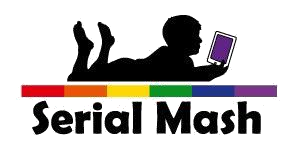 Mary Anning and the Time Twister – Chapter 2 